فرم استخراج و تعیین قطعیت خبر پژوهشی از پروژه های اتمام یافتهطرز نوشتن پیام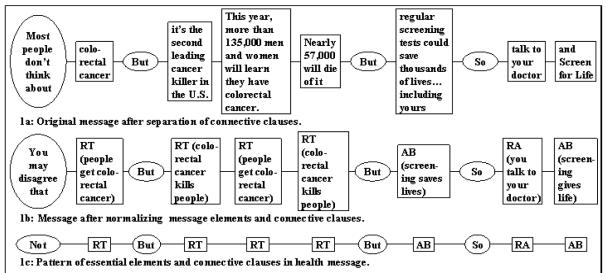 A)عنوان پروژه       ..........................................................................................................................................................................................         .........................................................................................................................................................................................	......................A)عنوان پروژه       ..........................................................................................................................................................................................         .........................................................................................................................................................................................	......................A)عنوان پروژه       ..........................................................................................................................................................................................         .........................................................................................................................................................................................	......................A)عنوان پروژه       ..........................................................................................................................................................................................         .........................................................................................................................................................................................	......................A)عنوان پروژه       ..........................................................................................................................................................................................         .........................................................................................................................................................................................	......................A)عنوان پروژه       ..........................................................................................................................................................................................         .........................................................................................................................................................................................	......................B)نام مجری اول    ............................................C)عنوان شغلی    ......................................B)نام مجری اول    ............................................C)عنوان شغلی    ......................................B)نام مجری اول    ............................................C)عنوان شغلی    ......................................D)وابستگی  سازمانی   .............................E)محل تامین بودجه طرح .....................    F)محل تایید پروژه .............................g)آیا مقاله ای از پروژه چاپ شده است    بله      خیر  F)محل تایید پروژه .............................g)آیا مقاله ای از پروژه چاپ شده است    بله      خیر I)اگر بله، آیا مجله در سال چاپ مقاله در پایگاه اطلاعاتی Scopus  یا Pubmed  نمایه شده است؟    بله      خیر                    I,1) اگر بله مقدار  مجلهQ: ......                                        I,2) فقط Pubmed  I)اگر بله، آیا مجله در سال چاپ مقاله در پایگاه اطلاعاتی Scopus  یا Pubmed  نمایه شده است؟    بله      خیر                    I,1) اگر بله مقدار  مجلهQ: ......                                        I,2) فقط Pubmed  I)اگر بله، آیا مجله در سال چاپ مقاله در پایگاه اطلاعاتی Scopus  یا Pubmed  نمایه شده است؟    بله      خیر                    I,1) اگر بله مقدار  مجلهQ: ......                                        I,2) فقط Pubmed  I)اگر بله، آیا مجله در سال چاپ مقاله در پایگاه اطلاعاتی Scopus  یا Pubmed  نمایه شده است؟    بله      خیر                    I,1) اگر بله مقدار  مجلهQ: ......                                        I,2) فقط Pubmed  I)اگر بله، آیا مجله در سال چاپ مقاله در پایگاه اطلاعاتی Scopus  یا Pubmed  نمایه شده است؟    بله      خیر                    I,1) اگر بله مقدار  مجلهQ: ......                                        I,2) فقط Pubmed  I)اگر بله، آیا مجله در سال چاپ مقاله در پایگاه اطلاعاتی Scopus  یا Pubmed  نمایه شده است؟    بله      خیر                    I,1) اگر بله مقدار  مجلهQ: ......                                        I,2) فقط Pubmed  K)هدف اصلی مطالعه : ..........................................................................................................................................................................................K,1)در کدام بخش گزارش .......................................................            K,2) صفحه ...................................     K,3)پاراگراف :...................................K)هدف اصلی مطالعه : ..........................................................................................................................................................................................K,1)در کدام بخش گزارش .......................................................            K,2) صفحه ...................................     K,3)پاراگراف :...................................K)هدف اصلی مطالعه : ..........................................................................................................................................................................................K,1)در کدام بخش گزارش .......................................................            K,2) صفحه ...................................     K,3)پاراگراف :...................................K)هدف اصلی مطالعه : ..........................................................................................................................................................................................K,1)در کدام بخش گزارش .......................................................            K,2) صفحه ...................................     K,3)پاراگراف :...................................K)هدف اصلی مطالعه : ..........................................................................................................................................................................................K,1)در کدام بخش گزارش .......................................................            K,2) صفحه ...................................     K,3)پاراگراف :...................................K)هدف اصلی مطالعه : ..........................................................................................................................................................................................K,1)در کدام بخش گزارش .......................................................            K,2) صفحه ...................................     K,3)پاراگراف :...................................L)یافته اصلی مطالعه : ..........................................................................................................................................................................................L,1)در کدام بخش مقاله .......................................................           L,2)پاراگراف :...................................L)یافته اصلی مطالعه : ..........................................................................................................................................................................................L,1)در کدام بخش مقاله .......................................................           L,2)پاراگراف :...................................L)یافته اصلی مطالعه : ..........................................................................................................................................................................................L,1)در کدام بخش مقاله .......................................................           L,2)پاراگراف :...................................L)یافته اصلی مطالعه : ..........................................................................................................................................................................................L,1)در کدام بخش مقاله .......................................................           L,2)پاراگراف :...................................L)یافته اصلی مطالعه : ..........................................................................................................................................................................................L,1)در کدام بخش مقاله .......................................................           L,2)پاراگراف :...................................L)یافته اصلی مطالعه : ..........................................................................................................................................................................................L,1)در کدام بخش مقاله .......................................................           L,2)پاراگراف :...................................M)پیام اصلی مطالعه : ..........................................................................................................................................................................................M,1)در کدام بخش مقاله .......................................................          M,2)پاراگراف :...................................      M,3) به صورت دقیق اشاره نشدهM)پیام اصلی مطالعه : ..........................................................................................................................................................................................M,1)در کدام بخش مقاله .......................................................          M,2)پاراگراف :...................................      M,3) به صورت دقیق اشاره نشدهM)پیام اصلی مطالعه : ..........................................................................................................................................................................................M,1)در کدام بخش مقاله .......................................................          M,2)پاراگراف :...................................      M,3) به صورت دقیق اشاره نشدهM)پیام اصلی مطالعه : ..........................................................................................................................................................................................M,1)در کدام بخش مقاله .......................................................          M,2)پاراگراف :...................................      M,3) به صورت دقیق اشاره نشدهM)پیام اصلی مطالعه : ..........................................................................................................................................................................................M,1)در کدام بخش مقاله .......................................................          M,2)پاراگراف :...................................      M,3) به صورت دقیق اشاره نشدهM)پیام اصلی مطالعه : ..........................................................................................................................................................................................M,1)در کدام بخش مقاله .......................................................          M,2)پاراگراف :...................................      M,3) به صورت دقیق اشاره نشدهN)آیا این مطالعه مخاطب عمومی دارد؟   بله         خیر  N,1)اگر بله، چه گروهی از افراد   ..........................................مطاللعه با مخاطب عمومی،  مطالعه ای است که اطلاع از نتایج آن می تواند بر تصمیمات و انتخابات  فردی افراد در مورد سبک زندگی، رفتارهای سلامتی، چگونگی دریافت خدمات سلامتی و مراقبت از خود فرد یا نزدیکان وی تاثیرگذار باشد. افراد مخاطب می توانند همه  افراد جامعه و یا زیرگروه هایی از جامعه مانند گروه های بیماران،  گروه های سنی، گروه های شغلی، گروه های اقتصادی اجتماعی و ... باشند.  مطالعات با مخاطب عمومی، می تواند با انواع روش ها و در زمینه های مختلف اجرا شده باشد اما معمولا مطالعات با سطح شواهد بالا می باشند و حوزه های بالینی و پیشگیری را شامل می شوند.مطاللعه با مخاطب عمومی،  مطالعه ای است که اطلاع از نتایج آن می تواند بر تصمیمات و انتخابات  فردی افراد در مورد سبک زندگی، رفتارهای سلامتی، چگونگی دریافت خدمات سلامتی و مراقبت از خود فرد یا نزدیکان وی تاثیرگذار باشد. افراد مخاطب می توانند همه  افراد جامعه و یا زیرگروه هایی از جامعه مانند گروه های بیماران،  گروه های سنی، گروه های شغلی، گروه های اقتصادی اجتماعی و ... باشند.  مطالعات با مخاطب عمومی، می تواند با انواع روش ها و در زمینه های مختلف اجرا شده باشد اما معمولا مطالعات با سطح شواهد بالا می باشند و حوزه های بالینی و پیشگیری را شامل می شوند.مطاللعه با مخاطب عمومی،  مطالعه ای است که اطلاع از نتایج آن می تواند بر تصمیمات و انتخابات  فردی افراد در مورد سبک زندگی، رفتارهای سلامتی، چگونگی دریافت خدمات سلامتی و مراقبت از خود فرد یا نزدیکان وی تاثیرگذار باشد. افراد مخاطب می توانند همه  افراد جامعه و یا زیرگروه هایی از جامعه مانند گروه های بیماران،  گروه های سنی، گروه های شغلی، گروه های اقتصادی اجتماعی و ... باشند.  مطالعات با مخاطب عمومی، می تواند با انواع روش ها و در زمینه های مختلف اجرا شده باشد اما معمولا مطالعات با سطح شواهد بالا می باشند و حوزه های بالینی و پیشگیری را شامل می شوند.مطاللعه با مخاطب عمومی،  مطالعه ای است که اطلاع از نتایج آن می تواند بر تصمیمات و انتخابات  فردی افراد در مورد سبک زندگی، رفتارهای سلامتی، چگونگی دریافت خدمات سلامتی و مراقبت از خود فرد یا نزدیکان وی تاثیرگذار باشد. افراد مخاطب می توانند همه  افراد جامعه و یا زیرگروه هایی از جامعه مانند گروه های بیماران،  گروه های سنی، گروه های شغلی، گروه های اقتصادی اجتماعی و ... باشند.  مطالعات با مخاطب عمومی، می تواند با انواع روش ها و در زمینه های مختلف اجرا شده باشد اما معمولا مطالعات با سطح شواهد بالا می باشند و حوزه های بالینی و پیشگیری را شامل می شوند.مطاللعه با مخاطب عمومی،  مطالعه ای است که اطلاع از نتایج آن می تواند بر تصمیمات و انتخابات  فردی افراد در مورد سبک زندگی، رفتارهای سلامتی، چگونگی دریافت خدمات سلامتی و مراقبت از خود فرد یا نزدیکان وی تاثیرگذار باشد. افراد مخاطب می توانند همه  افراد جامعه و یا زیرگروه هایی از جامعه مانند گروه های بیماران،  گروه های سنی، گروه های شغلی، گروه های اقتصادی اجتماعی و ... باشند.  مطالعات با مخاطب عمومی، می تواند با انواع روش ها و در زمینه های مختلف اجرا شده باشد اما معمولا مطالعات با سطح شواهد بالا می باشند و حوزه های بالینی و پیشگیری را شامل می شوند.O)مهمترین خبر پژوهشی مطالعه  .......................................................................................................................................................................................................................................................................................................................................................................................................................O)مهمترین خبر پژوهشی مطالعه  .......................................................................................................................................................................................................................................................................................................................................................................................................................O)مهمترین خبر پژوهشی مطالعه  .......................................................................................................................................................................................................................................................................................................................................................................................................................O)مهمترین خبر پژوهشی مطالعه  .......................................................................................................................................................................................................................................................................................................................................................................................................................O)مهمترین خبر پژوهشی مطالعه  .......................................................................................................................................................................................................................................................................................................................................................................................................................O)مهمترین خبر پژوهشی مطالعه  .......................................................................................................................................................................................................................................................................................................................................................................................................................P)آیا این خبر می تواند از نظر اجتماعی، اقتصادی، سیاسی و یا قوانین سازمان غذا و دارو، تبعاتی داشته  باشد؟   بله      خیر     نمی دانم          P)آیا این خبر می تواند از نظر اجتماعی، اقتصادی، سیاسی و یا قوانین سازمان غذا و دارو، تبعاتی داشته  باشد؟   بله      خیر     نمی دانم          P)آیا این خبر می تواند از نظر اجتماعی، اقتصادی، سیاسی و یا قوانین سازمان غذا و دارو، تبعاتی داشته  باشد؟   بله      خیر     نمی دانم          P)آیا این خبر می تواند از نظر اجتماعی، اقتصادی، سیاسی و یا قوانین سازمان غذا و دارو، تبعاتی داشته  باشد؟   بله      خیر     نمی دانم          P)آیا این خبر می تواند از نظر اجتماعی، اقتصادی، سیاسی و یا قوانین سازمان غذا و دارو، تبعاتی داشته  باشد؟   بله      خیر     نمی دانم          P)آیا این خبر می تواند از نظر اجتماعی، اقتصادی، سیاسی و یا قوانین سازمان غذا و دارو، تبعاتی داشته  باشد؟   بله      خیر     نمی دانم          Q)روش و نتایج مطالعه مربوط به خبر مربوطه به زبان ساده در100 تا 150 کلمه : Q)روش و نتایج مطالعه مربوط به خبر مربوطه به زبان ساده در100 تا 150 کلمه : Q)روش و نتایج مطالعه مربوط به خبر مربوطه به زبان ساده در100 تا 150 کلمه : Q)روش و نتایج مطالعه مربوط به خبر مربوطه به زبان ساده در100 تا 150 کلمه : Q)روش و نتایج مطالعه مربوط به خبر مربوطه به زبان ساده در100 تا 150 کلمه : Q)روش و نتایج مطالعه مربوط به خبر مربوطه به زبان ساده در100 تا 150 کلمه : این قسمت توسط کارشناس پژوهشی تکمیل گردداین قسمت توسط کارشناس پژوهشی تکمیل گردداین قسمت توسط کارشناس پژوهشی تکمیل گردداین قسمت توسط کارشناس پژوهشی تکمیل گردداین قسمت توسط کارشناس پژوهشی تکمیل گردداین قسمت توسط کارشناس پژوهشی تکمیل گرددT)آیا یافته اصلی در راستای هدف اصلی است؟ بله         خیر           تا حدودی           T)آیا یافته اصلی در راستای هدف اصلی است؟ بله         خیر           تا حدودی           U)آیا پیام اصلی در راستای یافته اصلی است؟ بله            خیر            تا حدودی           U)آیا پیام اصلی در راستای یافته اصلی است؟ بله            خیر            تا حدودی           U)آیا پیام اصلی در راستای یافته اصلی است؟ بله            خیر            تا حدودی           V)آیا خبر پژوهشی با پیام اصلی مطابقت دارد؟ بله       خیر       تا حدودی           X)آیا یافته ها، متد و نتایج بدست آمده  و پیام اصلی، از نظر شما منطقی است؟          بله     خیر       نظری ندارم Y)آیا نتایج این مطالعه می تواند توجه افراد هدف در گروه مخاطب عمومی  را به نحوی جلب کند که موجب فکر کردن و یا اقدام کردن آنها برای  تغییر رفتار با هدف ارتقای سلامتی  خود شما یا نزدیکانشان شود؟                          بله     خیر          نمی دانم      X)آیا یافته ها، متد و نتایج بدست آمده  و پیام اصلی، از نظر شما منطقی است؟          بله     خیر       نظری ندارم Y)آیا نتایج این مطالعه می تواند توجه افراد هدف در گروه مخاطب عمومی  را به نحوی جلب کند که موجب فکر کردن و یا اقدام کردن آنها برای  تغییر رفتار با هدف ارتقای سلامتی  خود شما یا نزدیکانشان شود؟                          بله     خیر          نمی دانم      X)آیا یافته ها، متد و نتایج بدست آمده  و پیام اصلی، از نظر شما منطقی است؟          بله     خیر       نظری ندارم Y)آیا نتایج این مطالعه می تواند توجه افراد هدف در گروه مخاطب عمومی  را به نحوی جلب کند که موجب فکر کردن و یا اقدام کردن آنها برای  تغییر رفتار با هدف ارتقای سلامتی  خود شما یا نزدیکانشان شود؟                          بله     خیر          نمی دانم      X)آیا یافته ها، متد و نتایج بدست آمده  و پیام اصلی، از نظر شما منطقی است؟          بله     خیر       نظری ندارم Y)آیا نتایج این مطالعه می تواند توجه افراد هدف در گروه مخاطب عمومی  را به نحوی جلب کند که موجب فکر کردن و یا اقدام کردن آنها برای  تغییر رفتار با هدف ارتقای سلامتی  خود شما یا نزدیکانشان شود؟                          بله     خیر          نمی دانم      X)آیا یافته ها، متد و نتایج بدست آمده  و پیام اصلی، از نظر شما منطقی است؟          بله     خیر       نظری ندارم Y)آیا نتایج این مطالعه می تواند توجه افراد هدف در گروه مخاطب عمومی  را به نحوی جلب کند که موجب فکر کردن و یا اقدام کردن آنها برای  تغییر رفتار با هدف ارتقای سلامتی  خود شما یا نزدیکانشان شود؟                          بله     خیر          نمی دانم      X)آیا یافته ها، متد و نتایج بدست آمده  و پیام اصلی، از نظر شما منطقی است؟          بله     خیر       نظری ندارم Y)آیا نتایج این مطالعه می تواند توجه افراد هدف در گروه مخاطب عمومی  را به نحوی جلب کند که موجب فکر کردن و یا اقدام کردن آنها برای  تغییر رفتار با هدف ارتقای سلامتی  خود شما یا نزدیکانشان شود؟                          بله     خیر          نمی دانم      سودقید قطعیتاقدام لازمتهدید موجود سلامتیگروه یا جمعیت هدفعمر بیشترپیشگیریکاهش هزینهاحتمال داردممکن است شواهد ضعیف نشان می دهد کهورزش مصرف ویتامینمراجعه برای غربالگریBreast cancerچاقیبیماری های قلبیگروه های سنی، جنسی، بیماران، ساکنین یک منطقه، وضعیت اقتصادی اجتماعیگروه هدف و تهدید موجودقید قطعیت(که اگر)اقدام لازم (بهتر است – ممکن است مفید باشد)سوداگر چه گروه های جمعی و تهدید موجودبا این وجودقید قطعیت و سودبااقدام لازمگروه هدف و تهدید موجودقید قطعیتسودبنابراین بهتر استگروه هدف و تهدید موجوداقدام لازم 